Publicado en Sitges el 18/06/2021 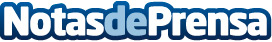 Las razones para vender una casa con Living SitgesAlgunas personas creen que vender un piso es una tarea sencilla, cuando en realidad venderlo a un precio acorde al momento y el mercado requiere de muchas acciones bien hechas y en el tiempo y orden adecuado para que la venta sea un éxitoDatos de contacto:Jaume DomingoSant Honorat, 52 Local 1 Sitges (Barcelona)+34 931 185 777Nota de prensa publicada en: https://www.notasdeprensa.es/las-razones-para-vender-una-casa-con-living Categorias: Inmobiliaria Cataluña Emprendedores http://www.notasdeprensa.es